لجنة مناهضة التعذيب		قرار اعتمدته اللجنة بموجب المادة 22 من الاتفاقية، بشأن البلاغ رقم 929/2019* **بلاغ مقدم من:	ج. ه. (تمثله المحامية روث نوردستروم)الشخص المدعى أنه ضحية:	صاحب الشكوى الدولة الطرف:	السويدتاريخ تقديم الشكوى:	15 نيسان/أبريل 2019 (تاريخ الرسالة الأولى)المسائل الموضوعية:	الترحيل إلى أفغانستان؛ وخطر التعرض للتعذيب	قرّرت اللجنة، في جلستها المعقودة في 14 تموز/يوليه 2021، وقف النظر في البلاغ رقم 929/2019 بعد أن أُبلغت بسقوط أمر الطرد الصادر في حق صاحب الشكوى بالتقادم، وبأنه أصبح بإمكانه الآن تقديم طلب لجوء جديد في السويد، على أساس أنه يحق لصاحب الشكوى تقديم بلاغ جديد إلى اللجنة في حال تجدد خطر إبعاده القسري من أراضي الدولة الطرف.الأمم المتحدةCAT/C/71/D/929/2019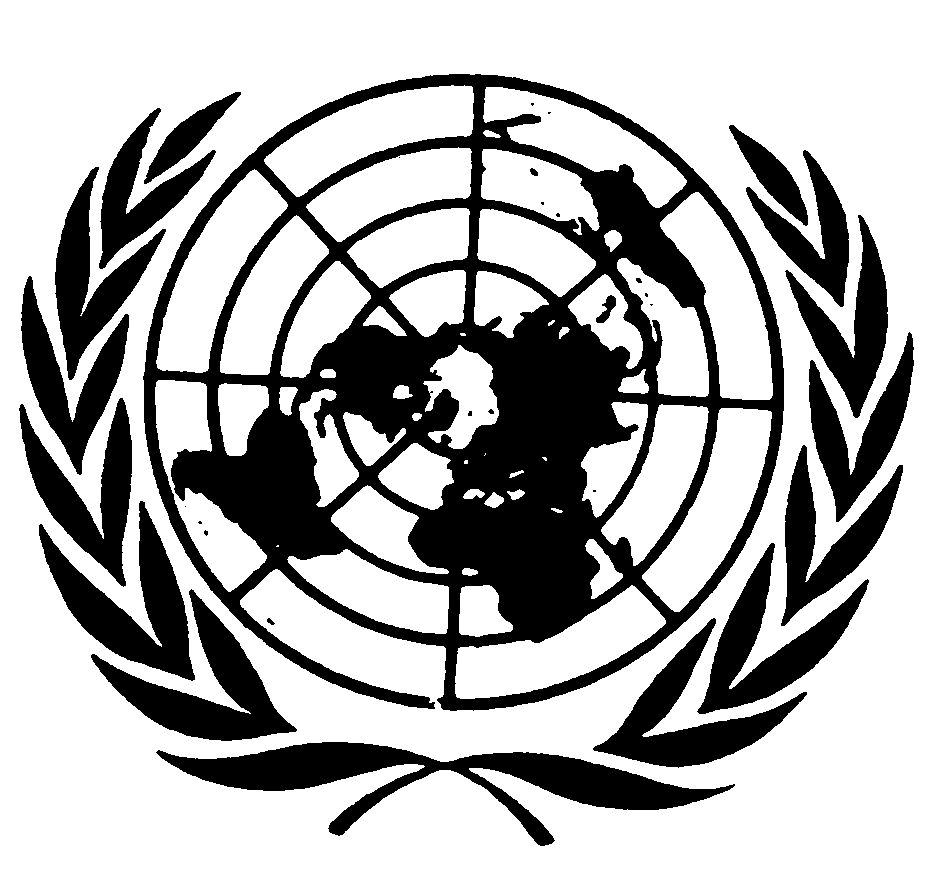 اتفاقية مناهضة التعذيب وغيره من ضروب المعاملة أو العقوبة القاسية أو اللاإنسانية أو المهينةDistr.: General21 March 2022ArabicOriginal: English